Background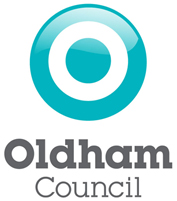 The Children and Families Act 2014 requires Local Authorities to arrange for children and young people with special educational needs and disabilities (SEND) for whom they are responsible, and their parents/carers. Oldham are seeking to commission a SEND Information, Advice and Support Service (SENDIASS) to provide free, impartial, confidential and accurate information, advice and support about education, health and social care for children, young people aged 0-25 and their parents on matters relating to special educational needs and disability. The provision of information, advice, and support should help to promote independence and self-advocacy for children, young people and parents. Oldham are ideally seeking to work with a provider who will deliver a high quality provision that provides advocacy support for individual children, young people, and parents that empowers them to express their views and wishes and helps them to understand and exercise their rights in all SEND matters. It is expected the provider will meet all KPI’s and outcomes outlined within the specification.Market Engagement Event As part of the commissioning process, we are holding a market engagement event on Thursday 01 August 2024 and would like to invite interested providers to attend.The purpose of the event will be to engage with providers and discuss:services included within this procurement exercise.contextual information and current data.initial commissioning considerations based on stakeholder/service user feedback. Questions and AnswersDetails of the event:Date: 	1 August 2024Time:  10:00am – 11:30amVenue: Civic Centre, Lees Suite, Rochdale Road Oldham OL1 1NL Please report to Rochdale Road Reception upon arrivalPlease confirm your attendance by messaging on The Chest portal by 5pm on Friday 29 July 2024Oldham Council Market Engagement Event Oldham SEND Information, Advice  and Support Services (SENDIASS)